ΚΑΝΩ ΕΠΑΝΑΛΗΨΗ ΣΤΑ ΚΛΑΣΜΑΤΑ Για να θυμηθούμε όλα όσα έχουμε μάθει φέτος σχετικά με τα κλάσματα μπορούμε να κάνουμε μια επανάληψη εδώ: http://ebooks.edu.gr/modules/ebook/show.php/DSDIM-E113/796/5179,23742/1.Να κάνεις τις πράξεις +  =  +  = 3 + 2  =  +  =    =  = 54 - 1 = -  =  -  =  = 2 •  =5 •  = •  = = 3 :  =  •  = 	= 1	  : 2 = •  = 2.Σε μια τάξη τα  των μαθητών παίζουν ποδόσφαιρο, το  των μαθητών παίζουν μπάσκετ και οι υπόλοιποι παίζουν βόλεϊ. Τι μέρος των μαθητών παίζουν βόλεϊ; +  =  +  =   -  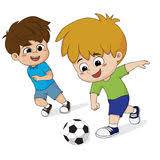 3. Ο φούρνος της γειτονιάς πούλησε το Σάββατο 8 κιλά κουλουράκια και την Κυριακή 2 κιλά λιγότερα κουλουράκια από το Σάββατο. Πόσα κιλά κουλουράκια πούλησε συνολικά το Σαββατοκύριακο;8 - 2  =  -  =    =  = 6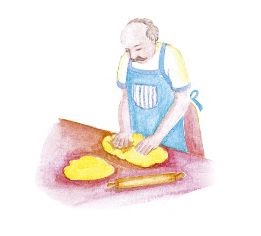 8 + 6  =  14 =154.Ένας παραγωγός πούλησε χτες στη λαϊκή αγορά 9 τελάρα με μήλα που το καθένα ζύγιζε 5κιλά. Πόσα κιλά μήλα πούλησε;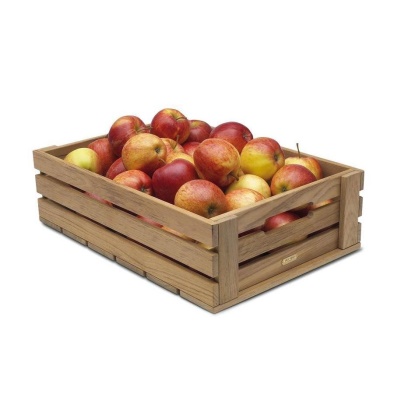 9 • 5 = 9 •  =  =5.Ο συνεταιρισμός γυναικών Βυτίνας έφτιαξε 24 κιλά γλυκό φράουλα. Το μοίρασαν σε βάζα που το καθένα χωρούσε  κιλά. Πόσα βάζα χρησιμοποίησαν;24 :  = 24 •  =  = 32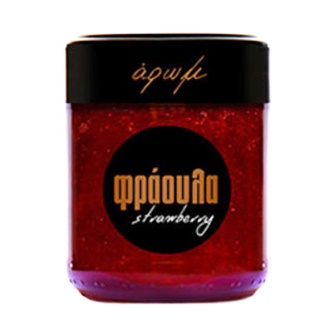 